PURPOSEThe purpose of Ministry Action Plans (MAPs) and Wildly Important Goals (WIGs) is to move beyond the whirlwind of day-to-day busyness to new and important strategic activities.Whirlwind - The urgency of the day to day
Urgent - It acts on you.Goals - Important, new activities
Important - You act on them.Goals help us focus on important and strategic things.They help us #seetoit that no one misses the grace of God!MINISTRY VISIONTie your goals and plans back to First West's threads and our evangelism strategy:Worship – We will multiply worship leaders and grow worship services across all campuses.Community – We will develop new leaders and start new LIFE Groups.We will multiply leaders in our NextGen Ministry and grow our ministry to preschoolers, children, students and families.Service – We will increase volunteers serving in local ministries and on short-term mission trips.Evangelism – We will train people to share their 1 story and memorize 1 verse and ask them to commit to share with 1 person. Success is sharing (thousands of gospel conversations across Northeast Louisiana).Our values also bring some focus to your MAPs and WIGs:Sharing – We share Jesus with everyone.Growing – We grow together and live all out for Jesus.Multiplying – We multiply the church in NELA, NOLA and the world.TEAM GOALSThe Senior Lead Team has prayerfully developed a set of goals for the 2017-2018 ministry year. These "master goals" for every department and campus give you a point of reference for your MAP.Each ministry team and department functions with 1-2 Wildly Important Goals (WIGs), along with sub-WIGs that ensure the success of the parent WIGs. Review those goals with your ministry team and supervisor as you consider your part in making it happen!Remember to act on the lead measure, instead of the lag measure.Lead Measure - Something that leads to the goalLag Measure - Measures the goalSMART GOALSTruly powerful and achievable goals are “SMART”. SMART goals are:S – SpecificM – MeasurableA – AchievableR – RelevantT – Time-BoundACTION PLANSYour Ministry Action Plan guides the why, what and how of ministry from August 1, 2017 through July 31, 2018. Your MAP summarizes your intentional plan for growth:Ministry Vision – Why does your ministry exist and how does it accomplish First West’s threads and evangelism strategy?Ministry Gap Assessment – What’s missing and what’s needed to achieve a growing, vision-aligned, healthy ministry?Leader/Volunteer Recruitment – Growing ministries require more leaders and volunteers. What’s your leadership development plan?SMART Ministry Goals – Goals provide a finish line and help you stay on track.
How will you grow from x to y and how long will it take?Goal Completion Dependencies – What resources are needed to achieve your goals?Professional Development – How will you grow in the coming year?LOGISTICSThe deadline for your 2017-2018 MAP is Friday, July 14th.Submit your MAP to your Senior Lead and to Debbie Robertson (drobertson@firstwest.cc).The Leadership Team will discuss MAPs at the July Leadership Team Retreat.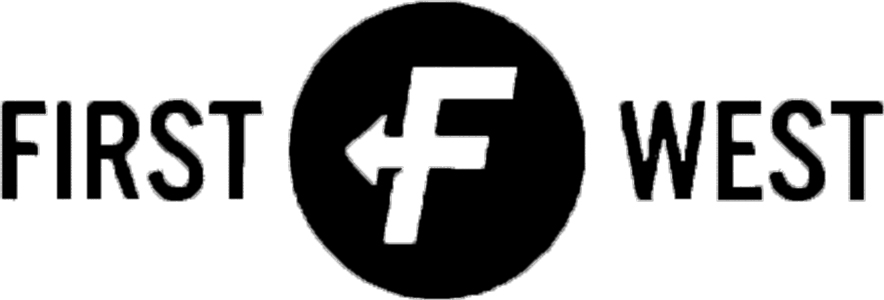 |    2017-2018 MAP Instructions